Elyot BOUHANA38 Avenue du Général de Gaulle93110 Rosny sous BoisTél : 06 66 72 89 96elyot.bouhana@estp.frRosny sous-sous-bois, le 23/09/2016Objet : Contrat en apprentissage Licence Professionnelle « Projeteur Calculateur »Madame, Monsieur,Diplômé d’un BTS Bâtiment, étant admis en Licence Professionnelle ‘Projeteur-Calculateur Cnam ‘ à l’Ecole Supérieure des Travaux Publics (ESTP-Cachan), je suis à la recherche d’un contrat d’apprentissage pour la Rentrée 2016-2017.Votre entreprise, leader dans le domaine du BTP et acteur incontournable dans le monde de la Construction, représente pour moi une très grande opportunité de m’ouvrir au monde de l’Industrie du Bâtiment grâce à vos diverses activités. Passionné, rigoureux et motivé, je désire me former en alternance au sein de votre groupe.En alliant cours théoriques et pratiques je serai être opérationnel et compétent pour remplir toutes les missions que vous pourrez me confier durant cette année civile qui me sanctionnera d’un diplôme de 3ème année et intégrer plus tard une école d’ingénieur.C’est avec plaisir que je vous exposerai de vive voix mes motivations au cours d’un entretien.Dans l’attente de votre réponse, je vous prie de croire, Madame, Monsieur, à l’assurance de toute ma considération.Elyot BOUHANA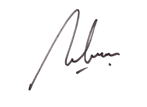 Procédure : http://www.agefa.org/entreprises-experts-comptables/trouver-apprenti/fiche-prealable-contrat-apprentissage-cfa/